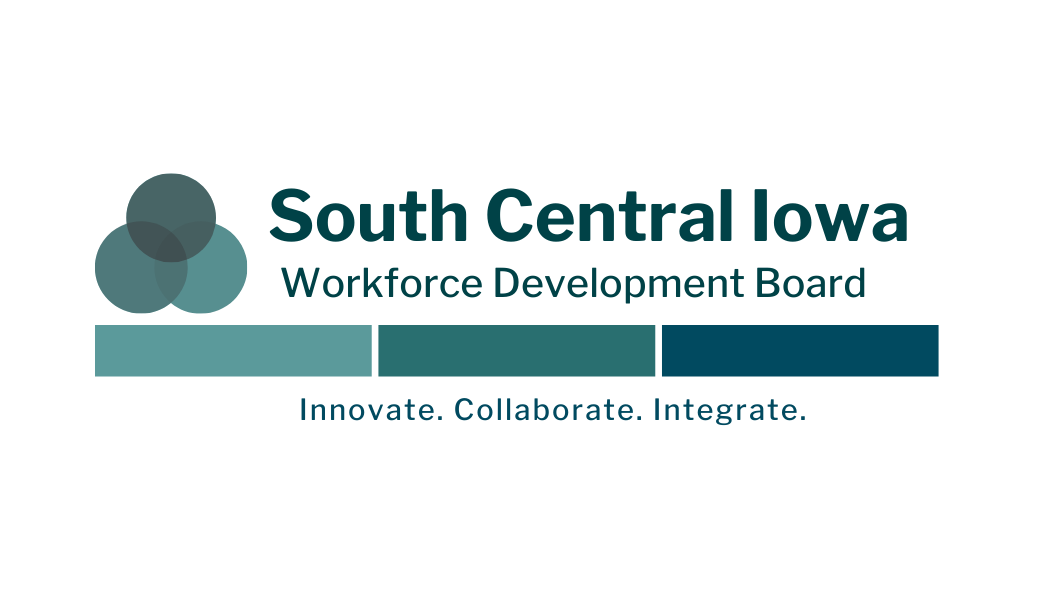 Full Board Meeting AgendaThursday, January 27, 2022 @ 4:00 p.m.In-Person Meeting Location: Ottumwa IowaWORKS Center15260 Truman St. Ottumwa, Iowa 52501Join with Zoom Information Online: https://zoom.us/j/6418143563Dial-in by Phone: 312-626-6799  Meeting ID: 6418143563#*Items requiring a voteCall to OrderNatalie McGeeRoll Call Krista Tedrow*Consent AgendaNatalie McGeeIntroductionsNatalie McGeeParticipant Success HighlightsNatalie McGeeBoard Member HighlightNatalie McGeeAlignment Progress UpdateNatalie McGeeCommittee UpdatesChairsExecutive CommitteeNatalie McGeeOperations CommitteeTeri BocktingYouth CommitteeMark CooperDisability Access CommitteeKelli Hugo Finance CommitteeRandy Westman*Budget AmendmentNatalie McGee*PoliciesNatalie McGee*Nominations for Chair/Vice ChairNatalie McGeeMonitoring UpdateNatalie McGeeLocal Plan UpdateNatalie McGeeCore Partner UpdatesCore Partners Title IJen ErdmannTitle IIAshleigh RichmondTitle IIIMike Cockrum Title IVKelli Hugo HousingTaren FergusonOther BusinessNatalie McGeePublic CommentNatalie McGee*AdjournmentNatalie McGee